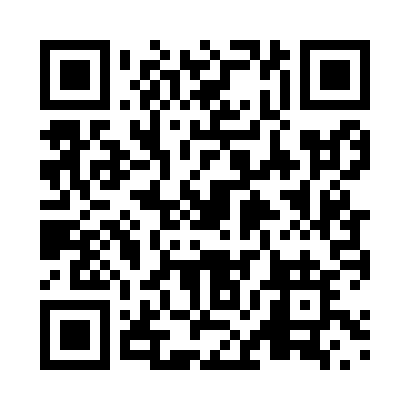 Prayer times for Habay, Alberta, CanadaWed 1 May 2024 - Fri 31 May 2024High Latitude Method: Angle Based RulePrayer Calculation Method: Islamic Society of North AmericaAsar Calculation Method: HanafiPrayer times provided by https://www.salahtimes.comDateDayFajrSunriseDhuhrAsrMaghribIsha1Wed3:555:571:527:089:4811:502Thu3:535:541:527:109:5111:523Fri3:525:521:527:119:5311:534Sat3:515:491:527:139:5511:545Sun3:495:471:527:149:5811:556Mon3:485:441:517:1510:0011:567Tue3:475:421:517:1710:0211:578Wed3:465:391:517:1810:0411:589Thu3:445:371:517:1910:0711:5910Fri3:435:351:517:2010:0912:0011Sat3:425:321:517:2210:1112:0112Sun3:415:301:517:2310:1312:0313Mon3:405:281:517:2410:1612:0414Tue3:395:261:517:2510:1812:0515Wed3:385:241:517:2610:2012:0616Thu3:375:211:517:2810:2212:0717Fri3:365:191:517:2910:2412:0818Sat3:355:171:517:3010:2612:0919Sun3:345:151:517:3110:2812:1020Mon3:335:131:517:3210:3112:1121Tue3:325:121:527:3310:3312:1222Wed3:315:101:527:3410:3512:1323Thu3:305:081:527:3510:3612:1424Fri3:295:061:527:3610:3812:1525Sat3:285:041:527:3710:4012:1626Sun3:285:031:527:3810:4212:1727Mon3:275:011:527:3910:4412:1828Tue3:265:001:527:4010:4612:1929Wed3:254:581:527:4110:4712:2030Thu3:254:571:537:4210:4912:2131Fri3:244:551:537:4310:5112:22